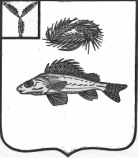  КОНТРОЛЬНО-СЧЕТНАЯ КОМИССИЯ ЕРШОВСКОГО МУНИЦИПАЛЬНОГО РАЙОНА САРАТОВСКОЙ ОБЛАСТИЗАКЛЮЧЕНИЕна проект бюджета Ершовского муниципального  района на 2021 годг.Ершов                                                                                                 20.11.2020г.1.Общие положенияЗаключение Контрольно-счетной комиссии Ершовского муниципального района (далее КСК) на проект решения районного Собрания  Ершовского муниципального района «О проекте бюджета  Ершовского муниципального района  (далее - проект бюджета)  на 2021 год и плановый период 2022-2023г.»  подготовлено в соответствии с Бюджетным кодексом Российской Федерации (далее Бюджетный кодекс), Положением о бюджетном процессе в Ершовском  муниципальном районе, утвержденным решением районного Собрания Ершовского муниципального района от 28 февраля 2008 год  № 31- 261 изменениями  (далее Положение о бюджетном процессе) и Положением о Контрольно-счетной комиссии Ершовского муниципального района и иными нормативно-правовыми актами утвержденным решением районного Собрания Ершовского муниципального района от 03 августа 2012 год  № 35- 219.Одновременно  с  проектом  бюджета  Администрацией ЕМР представлены  следующие документы  и  материалы:    1) основные направления бюджетной и налоговой политики Ершовского муниципального района на 2021г. и на плановый период 2022 и 2023 годов;    2) предварительные итоги социально-экономического развития Ершовского муниципального района за истекший период текущего финансового года и ожидаемыми итогами социально-экономического развития Ершовского муниципального района за текущий финансовый год; основные показатели прогноза социально-экономического развития на 2021г. и на период до 2023г. по Ершовскому муниципальному району;3) прогноз основных характеристик бюджета ЕМР Саратовской области на 2021г. и на плановый период 2022 и 2023г.;    4) проект решения о  бюджета ЕМР на 2021г. и плановый период на 2022-2023г.;     5)  ожидаемое исполнение бюджета Ершовского  муниципального района за текущий финансовый год;    6) распределение субвенций из областного бюджета на дотацию поселениям на 2021-2023годы;    7) пояснительная записка к проекту бюджета Ершовского муниципального района;    8) расчеты распределения межбюджетных трансфертов по муниципальным образованиям;    9) программа муниципальных внутренних заимствований района на 2020 год;    10) программы и подпрограммы Ершовского муниципального района на 2021 год;   11) источники финансирования дефицита бюджета на 2021год;   12) межбюджетные трансферты представляемые из бюджета ЕМР в бюджеты муниципальных образований на 2021г. и на плановый период 2022 и 2023 г.;  13) расчет предельного объема муниципального долга по Ершовскому МР в соответствии с п.3 ст.107 БК РФ на 2021г.;  14) перечень главных администраторов доходов бюджета и источников внутреннего финансирования дефицита бюджета ЕМР;  15) перечень главных администраторов доходов бюджетов городских Ершовского района;  16) объем поступлений доходов бюджета ЕМР на 2021г. и на плановый период 2022 и 2023г.  17) распределение бюджетных ассигнований по разделам, подразделам, целевым статьям и видам расходов классификации расходов бюджетов ЕМР на 2021г. и на плановый период 2022 2023г.;  18) ведомственная структура расходов бюджета ЕМР на 2021г. и на плановый период 2022 и 2023г.;   19) объем и распределение бюджетных ассигнований по целевым статьям муниципальных программ района, группам видов расходов классификации расходов бюджета ЕМР на 2021г. и на плановый период 2022 и 2023г.;  20) объем и распределение субвенций, предоставляемых из бюджета ЕМР бюджетам муниципальных образований района в соответствии с заключенными соглашениями на 2021г.;21) перечень муниципальных программ ЕМР финансовое обеспечение которых предусмотрено расходной частью бюджета ЕМР на 2021г.;22) объем и распределение бюджетных ассигнований бюджета ЕМР направленных на исполнение публичных нормативных обязательств на 2021г. и на плановый период 2022 и 2023г.;   19) иные документы и материалы.Перечень  представленных  документов  соответствует статье 184.2 Бюджетного  кодекса Российской  Федерации, Положению «О бюджетном процессе в Ершовском муниципальном районе»  и  Устава Ершовского муниципального района.  Проект   бюджета  представлен в КСК своевременно 13 ноября 2020г. что  соответствует Положению о бюджетном процессе в Ершовском муниципальном районе.Основные параметры бюджета  Ершовского муниципального района на 2021 годВ соответствии с требованиями ст.184.1Бюджетного кодекса РФ проект решения содержит основные характеристики бюджета на 2021 год.Согласно проекту Решения предусмотрены следующие основные характеристики  местного бюджета на 2021г.:-  общий объем  доходов –820923,5 тыс. рублей, -  общий объем  расходов–807063,5 тыс. рублей;-  профицит-13860,0 тыс. рублей. На 2022-2023г.:- общий объем доходов на 2022 год в сумме 724264,5 тыс.руб. и на 2023г. в сумме 731236,1 тыс.руб.;- общий объем расходов на 2022 год в сумме 708380,1 тыс.руб. и на 2023г. в сумме 719009,6 тыс.руб.;- профицит на 2022г. в сумме 10000,0 тыс.руб., и на 2023г. в сумме 0,0 тыс.руб.Сравнительная характеристика  основных показателей представлена в таблице:                                                                                                                   (тыс. руб.)Доходная часть проекта местного бюджета       Прогнозирование доходов  местного бюджета осуществлено с учетом фактического поступления налоговых и неналоговых доходов в предыдущем периоде и ожидаемой оценки поступления доходов в 2021 году.       Доходы районного бюджета на 2021 год запланированы в размере 820923,5 тыс. рублей, что на 2% больше назначений 2020 года.       Объем налоговых и неналоговых доходов бюджета запланирован на 2021 год в сумме 175220,3 тыс. рублей, что меньше назначений  уточненного плана 2020 года на 2,8%.       Безвозмездные поступления запланированы  в сумме 645703,2 тыс. рублей или на 2,2% меньше  уточненных назначений 2020 года.      Собственные доходы бюджета составляют   21,3%, безвозмездные поступления от других бюджетов составляют 78,7%.      Налоговые доходы  запланированы в сумме 168619,6 тыс. руб., в сравнении с уточненными назначениями на 2020 год планируется  увеличение  на 33447,7 тыс.руб., в связи с зачислением транспортного налога в бюджет муниципального района в 100% размере. По налогу на совокупный доход по сравнению с 2020г. планируется уменьшение на 5226,1 тыс.руб., а по государственной пошлине уменьшение на 5,6% или  на 259,0 тыс.руб.      Неналоговые доходы  запланированы в сумме 6600,7 тыс. рублей, что на 38467,7 тыс. рублей, меньше уточненных назначений 2020 года. В 2021г.  доходы от продажи материальных и не материальных активов составят 500,00 тыс. руб., что значительно меньше, чем в 2020г., которые составили 37766,5 тыс.руб.        Поступление штрафных санкций в 2021г. не планируется.      Поступления в бюджет района доходов от использования имущества, находящегося в государственной муниципальной собственности  запланированы  в сумме 5680,9 тыс. рублей.       Основным источником формирования собственных доходов в 2021 году является налог на доходы физических лиц, удельный вес которого составляет 56,2%, налог на совокупный доход составляет 6,1 % от собственных доходов, доходы от использования государственного(муниципального) имущества – 3,2%, госпошлина-2,6%.     Одним из инструментов обеспечения сбалансированности бюджета  муниципального района выступают межбюджетные трансферты из областного бюджета.        Безвозмездные поступления  из областного бюджета в 2021 году определены  в размере  645703,2 тыс. рублей, в том числе:1). Дотации   на выравнивание бюджетной обеспеченности  – 163551,5 тыс. рублей;2). Субсидии бюджетам субъектов РФ и муниципальных образований– 32770,0 тыс.руб.3). Субвенции – 443976,9 тыс. рублей, в т.ч. на осуществление:финансовое обеспечение образовательной деятельности муниципальных общеобразовательных учреждений – 317465,2 тыс.руб.;органами местного самоуправления государственных полномочий по созданию и организации деятельности комиссий по делам несовершеннолетних и защите их прав – 601,2 тыс. руб.;отдельных государственных полномочий по санкционированию финансовыми органами кассовых выплат получателям средств областного бюджета, областным государственным автономным и бюджетным учреждениям, расположенным на территориях МО области – 1202,3тыс. руб.;государственных полномочий по расчету и предоставлению дотаций поселениям- 1853,0 тыс. руб.;полномочий по образованию и обеспечению деятельности административных комиссий –300,6 тыс.руб.;деятельности по опеке и попечительству в отношении несовершеннолетних граждан, обеспечение деятельности штатных работников – 901,7 тыс.руб.;полномочий по организации предоставления гражданам субсидий на оплату жилого помещения и коммунальных услуг- 601,2 тыс.руб.;полномочий деятельности по опеке и попечительству совершеннолетних граждан- 300,6 тыс. руб.;предоставления компенсации родительской платы, за присмотр и уход за детьми в образовательных организациях в – 7760,6 тыс.руб.;государственных  полномочий в сфере охраны труда – 300,6 тыс. рублей;полномочий по предоставлению гражданам субсидий на оплату жилого помещения и коммунальных услуг- 5495,2 тыс.руб.;на предоставление питания отдельным категориям обучающихся -6078,9 тыс.руб.;частичное финансирование расходов на присмотр и уход за детьми дошкольного возраста- 750,8тыс.руб.;предоставление питания отдельным категориям обучающихся в мо организациях, реализующих образовательные программы начального общего, основного общего и среднего общего образования – 269,3 тыс.руб.;образовательной деятельности муниципальных дошкольных образовательных организаций – 99683,3 тыс.руб.;мероприятий при осуществлении деятельности по обращению с животными без владельцев-28,2 тыс.руб.;4) Межбюджетные трансферты – 5404,8 тыс.руб., в том числе:иные межбюджетные трансферты областного бюджета – 5100,0 тыс.руб.; трансферты из бюджетов городских и сельских поселений-304,8 тыс.руб., в том числе на осуществление :части полномочий по решению вопросов местного значения в соответствии с заключенными соглашениями в части формирования и исполнения бюджетов поселений-225,6 тыс.руб.;части полномочий по решению вопросов местного значения в соответствии с заключенными соглашениями по осуществлению внешнего муниципального финансового контроля- 79,2 тыс.руб.Динамика и структура доходной части бюджета по оценке исполнения 2019года, ожидаемого исполнения  на 2020 год и проект на 2021г. выглядит следующим образом:                                                                                                           Таблица № 1.                                                                                                                                                               Анализ обоснованности, достоверности и целесообразности доходных статей бюджета установил их соответствие статьям 41, 42, 46, 47, 611 , 62, 135, 138 - 140 БК РФ. Основная часть планируемых показателей доходов бюджета, в соответствии со статьей 169 БК РФ, базируется на прогнозе социально-экономического развития на 2021-2023 годы, оценке ожидаемого исполнения бюджета за 2020 год, нормах налогового и бюджетного законодательства.Расходы бюджета районаРасходы бюджета района на 2021 год запланированы в объёме 807063,5 тыс. рублей.Бюджетная классификация в части построения кодов, а также детализации целевых статей и видов расходов сформирована в соответствии с  требованиями Бюджетного кодекса и обеспечивает прозрачность и соответствующую детализацию позиций расходов.Проект бюджета составлен  в соответствии со ст.21 БК РФ. Динамика изменения объема бюджетных ассигнований по разделам классификации расходов бюджетов Российской Федерации:Таблица № 2  Доля  расходов от  общего планируемого объема расходов  в разрезе разделов  представлена в таблице №3                                                                                                         Таблица №3Раздел  «Общегосударственные  вопросы»В проекте бюджета ассигнования по разделу “Общегосударственные вопросы” на 2021год предусмотрены в сумме 83352,0 тыс. руб.Структура данного раздела представлена следующими подразделами:0102 «Функционирование высшего должностного лица субъекта РФ и мун. образования»- 1520,0 тыс.руб.Указанные расходы составляют 1,8% в общей сумме расходов по разделу; 0104 “Функционирование исполнительных органов государственной власти, местных администраций – 22582,3 тыс. руб. Указанные расходы составляют 27,1% в общей сумме расходов по разделу; 0106 “Обеспечение деятельности контрольного и финансового органа” –6521,7 тыс. руб. В общей сумме расходов по разделу данные расходы составляют 7,8%         0111 “Резервный фонд” – 300,0 тыс. руб.Доля от суммы по разделу 0,4% ; 0113 “Другие общегосударственные вопросы” – 52428 тыс. руб. Доля составляет 62,9%.Раздел «Национальная безопасность и правоохранительная деятельность» Прогнозируются расходы на предупреждение и ликвидацию последствий  чрезвычайных ситуаций и стихийных бедствий природного и техногенного характера с учетом поселений района в сумме 1217,4тыс. рублей.Раздел  «Национальная экономика»Планируются  бюджетные ассигнования в сумме 55283,6 тыс. рублей меньше  аналогичного показателя уточненного годового плана на 2020год на 15973,1 тыс. рублей  и предусмотрены на следующее:Сельское хозяйство 326,8 тыс.руб.;Дорожное хозяйство ( дорожные фонды) в сумме 54956,8 тыс. рублей.Раздел «Образование»По данному разделу планируются бюджетные ассигнования в сумме 594353,2 тыс. рублей,  что больше аналогичного уточненного показателя  2020 года на 54572,1 тыс. рублей, в том числе:Раздел «Культура, кинематография»По разделу в 2021 году предусмотрены расходы в сумме 42291,1 тыс. рублей, что составляет на 34169,6 тыс. рублей меньше аналогичного показателя уточненного годового плана на 2020год.Резервный фондВ соответствии со ст.81 Бюджетного кодекса РФ в расходной части бюджета предусмотрено создание резервного фонда администрации Ершовского муниципального района в сумме 300,0 руб.                     Раздел «Социальная политика» По данному разделу предусмотрено 14972,2 тыс. рублей,  запланированы расходы на следующее:Раздел  «Физическая культура и спорт»Планируются расходы в сумме 13545,4 тыс. рублей на реализацию мероприятий по развитию  физической культуры и спорта, на 2% больше аналогичного показателя 2020года.Раздел «Средства массовой информации» В данном разделе планируются средства в сумме 176,0 тыс. рублей.Раздел «Обслуживание государственного и муниципального долга»Планируются бюджетные ассигнования в сумме 19,6 тыс. рублей на уплату процентов по бюджетным кредитам, полученным из бюджета Саратовской области.Раздел «Межбюджетные трансферты»Планируются  бюджетные ассигнования в сумме 1853,0 тыс. рублей на выравнивание  бюджетной обеспеченности поселений из муниципального бюджета.Муниципальные целевые программы    Основным принципом формирования расходов бюджета на 2021 год и плановый период 2022-2023 годов остается реализация программного метода планирования и исполнения бюджета. В бюджете Ершовского муниципального района доля запланированных расходов по муниципальным программам на 2021 год составляет 88,6% всех расходов бюджета. Проектом бюджета на 2021 год предусмотрены ассигнования на финансирование 18-ти муниципальных программ с объемом финансирования 715035,7 тыс. рублей, из которых:- на программу «Развитие образования на территории Ершовского муниципального района до 2023 года», на  2021 год планируется израсходовать 586650,2 тыс. руб., увеличение финансирования на 111678,8 тыс.руб.        - на программу «Культура Ершовского муниципального района Саратовской области до 2025 года» на 2021 год планируется израсходовать средств в сумме 42291,1 тыс. руб.;       - на программу «Развитие физической культуры, спорта и молодежной политики Ершовского муниципального района до 2025 года»   выделяется  13545,4 тыс. руб., по сравнению с 2020г. уменьшение финансирования на 1695,4 тыс.руб.      - на программу «Информационное общество Ершовского муниципального района на 2021-2025г.» планируется  557,0  тыс. руб.;     -  на программу «Развитие муниципального управления Ершовского муниципального района до 2025г.»   планируется  2832,6 тыс. руб. - на программу «Развитие транспортной системы Ершовского муниципального района на 2021-2025 г.» планируется 54956,8 тыс.руб., по сравнению с 2020г.уменьшение финансирования на 5138,7 тыс.руб. - на программу «Профилактика правонарушений и противодействие незаконному обороту наркотических средств в Ершовском муниципальном районе до 2025г.» планируется 70,0 тыс.руб.- на программу «Социальная поддержка и социальное обслуживание граждан Ершовского муниципального района на 2021-2025г.» планируется израсходовать 8111,6 тыс.руб.- на программу «Энергосбережение и повышение энергетической эффективности Ершовского муниципального района на 2021-2025г.» планируется 5631,0 тыс.руб., по сравнению с 2020г. уменьшение финансирования на  107,0 тыс.руб.- на программу «Защита населения и территории от чрезвычайных ситуаций, обеспечение пожарной безопасности в Ершовском муниципальном районе до 2025г.» планируется в размере 14,0 тыс.руб.- на программу «Профилактика терроризма и экстремизма, а также минимизации и ликвидации последствий терроризма, экстремизма на территории Ершовского муниципального района до 2025г.» планируется израсходовать в размере 5,0 тыс.руб.- на программу «Улучшение условий и охраны труда на рабочих местах в Ершовском муниципальном районе на 2017-2020 г.» планируется израсходовать 70,0 тыс.руб.- на программу АПК «Защита прав потребителей в Ершовском муниципальном районе на 2021-2025г. планируется израсходовать средства в сумме 21,0 тыс. руб.  - на программу «Развитие сельского хозяйства и регулирование рынков сельскохозяйственной продукции, сырья и продовольствия в Ершовском муниципальном районе Саратовской области на 2021-2025 годы»  планируется израсходовать 300,0 тыс.руб.- на программу  «Улучшение условий и охраны труда на рабочих местах в Ершовском муниципальном районе на 2021-2025г. планируется израсходовать средства в сумме 50,0 тыс. руб.  Выводы и предложения:1.В Контрольно-счетную комиссию  Решение о проекте бюджета с приложениями поступило 13.11.2020г.2.Проект бюджета района сформирован по доходам в сумме 820923,5 тыс. рублей, в том числе  по безвозмездным поступлениям в сумме 645703,2 тыс. рублей.  3.Бюджет по расходам планируется  в сумме 807063,5 тыс. рублей.4.Профицит бюджета в сумме 13860,0 тыс. руб. 5.Актуальными остаются вопросы повышения собираемости налогов. Увеличение собственных доходов в бюджет Ершовского муниципального района является определяющим условием безусловного исполнения расходных обязательств на 2021год.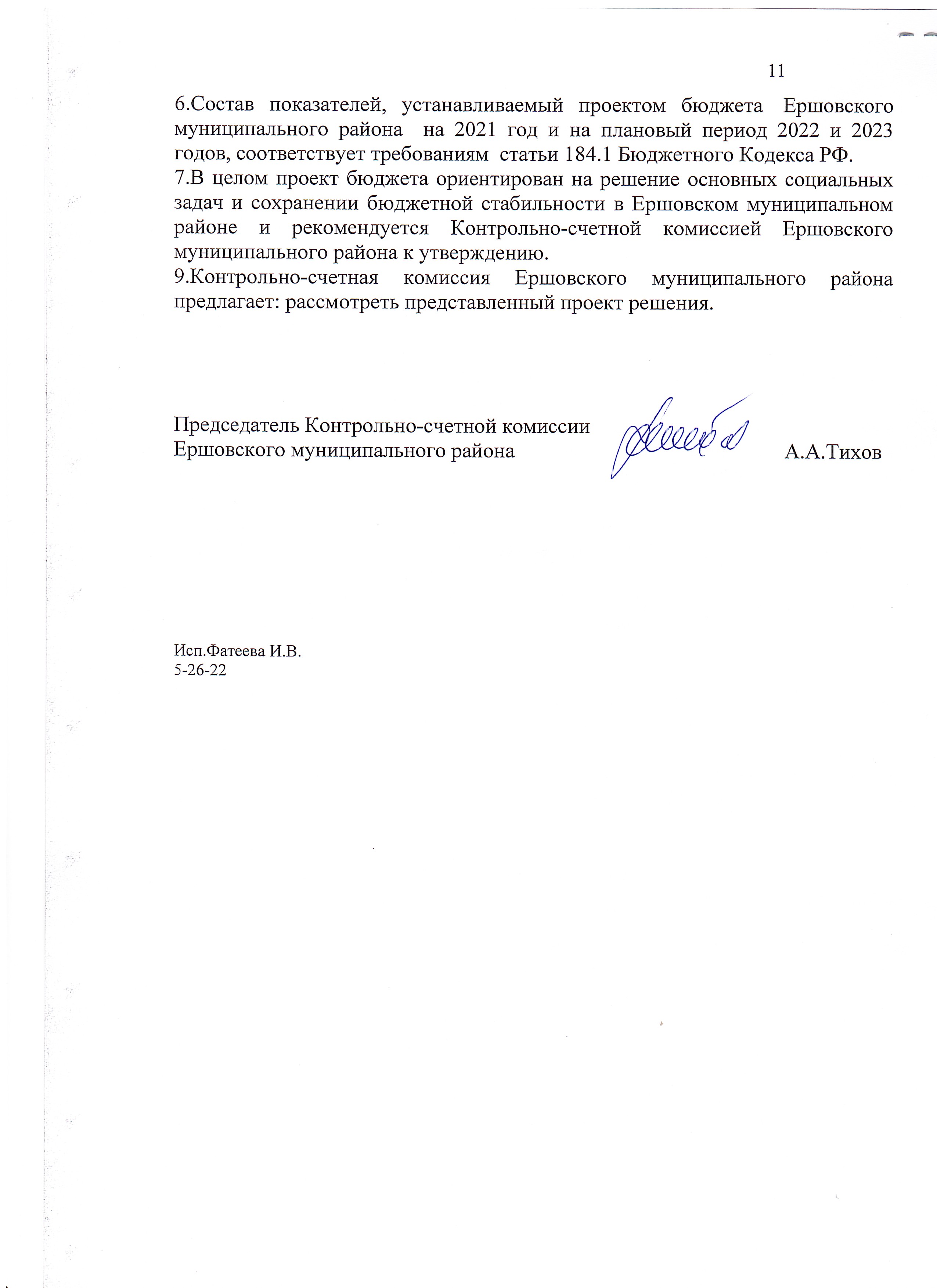 Ожидаемое исполнение за 2020 годПроект бюджетана 2021 годУвеличение,снижение к 2021г.Доходы804660,2820923,516263,3Расходы 799506,1807063,57557,4Дефицит/профицит5154,113860,08705,9Вид дохода бюджетаИсполнено за2019 год2020г.2020г.Предусмотрено проектом на 2021 годПредусмотрено проектом на 2021 годВид дохода бюджетаИсполнено за2019 годНазначено на 2020год.  Уточненные данныеОжидаемое исполнениетыс. руб.В % к 2020г.НАЛОГОВЫЕ И НЕНАЛОГОВЫЕ ДОХОДЫ152403,4180240,3144627,9175220,321,2Налоговые доходы137236,6135171,9135875,0168619,624,0Неналоговые доходы15166,845068,48752,76600,732,6БЕЗВОЗМЕЗДНЫЕ ПОСТУПЛЕНИЯ635464,7660032,3660032,3645703,22,2Всего доходов787868,2840272,6804660,2820923,52,0кодНаименованиеРазделаУточненный план2020 года(тыс. руб.)Проект2021 года(тыс. руб.)Отклонение проекта 2021 года к плану 2020 года      (тыс.руб.)0100Общегосударственные вопросы108647,983352,0-25295,90300 Национальная безопасность и правоохранительная деятельность1730,61217,4-513,20400Национальная экономика71256,755283,6-15973,10500Жилищно-коммунальное хоз-во50,000700Образование539781,1594353,254572,10800Культура и кинематография76460,742291,1-34169,61000Социальная политика16787,014972,2-1814,81100Физическая культура и спорт17895,513545,4-4350,11200Средства массовой информации664,2176,0-488,21300Обслуживание муниципального долга33,719,6-14,11400 Межбюджетные трансферты1810,91853,042,1Всего расходов835118,4807063,5-28054,9разделНаименование2021г. прогноз тыс. руб.Уд. вес,  %01Общегосударственные вопросы83352,010,403Национальная безопасность и правоохранительная деятельность1217,40,204Национальная экономика55283,66,807Образование594353,273,608Культура, кинематография 42291,15,210Социальная политика14972,21,911Физическая культура и спорт13545,41,712Средства массовой информации176,0013Обслуживание государственного и муниципального долга19,6014Межбюджетные трансферты общего характера бюджетам субъектов российской Федерации и муниципальных образований1853,00,2Всего807063,5100,0Наименованиепоказателяпервоначальный  план2020 года(тыс. руб.)Проект2021 года(тыс. руб.)Отклонение проекта 2021 года к плану 2020 года      (тыс.руб.)Дошкольное образование135872,7141508,65635,9Общее образование337245,7435187,097941,3Дополнительное образование детей9833,87945,0-1888,8Молодежная политика1320,0900,0-420,0Другие вопросы образования8366,78812,6445,9Всего расходов492638,9594353,2101714,3НаименованиепоказателяПервоначальный  план2020 года(тыс. руб.)Проект2021 года(тыс. руб.)Отклонение проекта 2021 года к плану 2020 года      (тыс.руб.)Социальные выплаты гражданам        ( доплаты к пенсиям муниципальных служащих)969,61008,438,8Социальное обеспечение населения6582,16107,3-474,8Охрана семьи и детства9225,07856,5-1368,5             Всего расходов16776,714972,2-1804,5